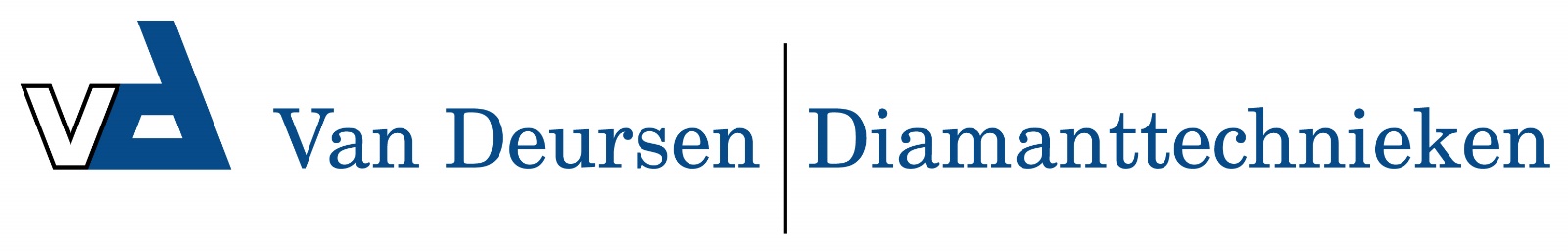 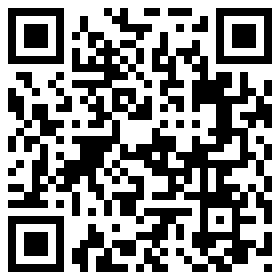 Kanaalbeitel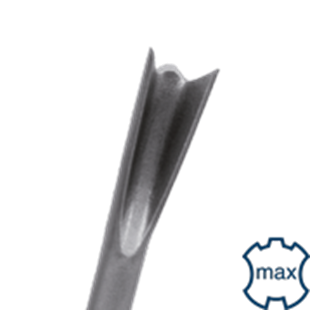 KanaalbeitelToepassingVoor het maken van sleuven in metselwerk zoals baksteen en kalkzandsteen.Art.nr.OmschrijvingBreedteLengte215.1050Kanaalbeitel32300